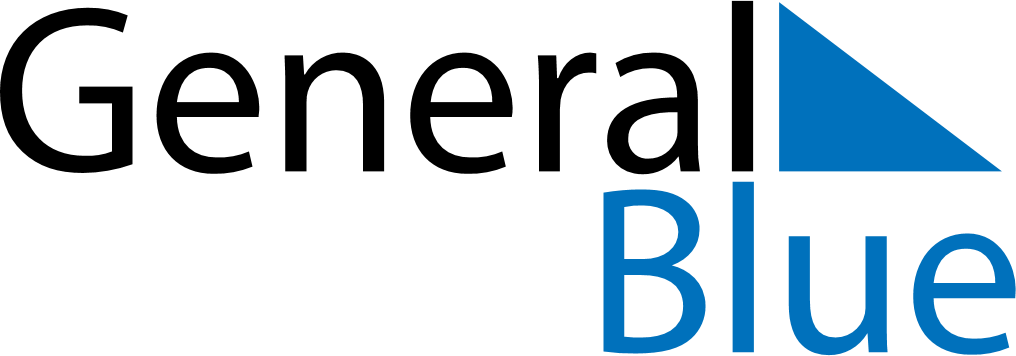 May 2024May 2024May 2024May 2024May 2024May 2024Ulyanovsk, RussiaUlyanovsk, RussiaUlyanovsk, RussiaUlyanovsk, RussiaUlyanovsk, RussiaUlyanovsk, RussiaSunday Monday Tuesday Wednesday Thursday Friday Saturday 1 2 3 4 Sunrise: 5:08 AM Sunset: 8:18 PM Daylight: 15 hours and 10 minutes. Sunrise: 5:06 AM Sunset: 8:20 PM Daylight: 15 hours and 14 minutes. Sunrise: 5:04 AM Sunset: 8:22 PM Daylight: 15 hours and 18 minutes. Sunrise: 5:02 AM Sunset: 8:24 PM Daylight: 15 hours and 22 minutes. 5 6 7 8 9 10 11 Sunrise: 5:00 AM Sunset: 8:26 PM Daylight: 15 hours and 25 minutes. Sunrise: 4:58 AM Sunset: 8:27 PM Daylight: 15 hours and 29 minutes. Sunrise: 4:56 AM Sunset: 8:29 PM Daylight: 15 hours and 33 minutes. Sunrise: 4:54 AM Sunset: 8:31 PM Daylight: 15 hours and 37 minutes. Sunrise: 4:52 AM Sunset: 8:33 PM Daylight: 15 hours and 40 minutes. Sunrise: 4:50 AM Sunset: 8:35 PM Daylight: 15 hours and 44 minutes. Sunrise: 4:48 AM Sunset: 8:36 PM Daylight: 15 hours and 48 minutes. 12 13 14 15 16 17 18 Sunrise: 4:46 AM Sunset: 8:38 PM Daylight: 15 hours and 51 minutes. Sunrise: 4:45 AM Sunset: 8:40 PM Daylight: 15 hours and 55 minutes. Sunrise: 4:43 AM Sunset: 8:42 PM Daylight: 15 hours and 58 minutes. Sunrise: 4:41 AM Sunset: 8:43 PM Daylight: 16 hours and 2 minutes. Sunrise: 4:40 AM Sunset: 8:45 PM Daylight: 16 hours and 5 minutes. Sunrise: 4:38 AM Sunset: 8:47 PM Daylight: 16 hours and 8 minutes. Sunrise: 4:36 AM Sunset: 8:49 PM Daylight: 16 hours and 12 minutes. 19 20 21 22 23 24 25 Sunrise: 4:35 AM Sunset: 8:50 PM Daylight: 16 hours and 15 minutes. Sunrise: 4:33 AM Sunset: 8:52 PM Daylight: 16 hours and 18 minutes. Sunrise: 4:32 AM Sunset: 8:53 PM Daylight: 16 hours and 21 minutes. Sunrise: 4:30 AM Sunset: 8:55 PM Daylight: 16 hours and 24 minutes. Sunrise: 4:29 AM Sunset: 8:57 PM Daylight: 16 hours and 27 minutes. Sunrise: 4:28 AM Sunset: 8:58 PM Daylight: 16 hours and 30 minutes. Sunrise: 4:26 AM Sunset: 9:00 PM Daylight: 16 hours and 33 minutes. 26 27 28 29 30 31 Sunrise: 4:25 AM Sunset: 9:01 PM Daylight: 16 hours and 35 minutes. Sunrise: 4:24 AM Sunset: 9:02 PM Daylight: 16 hours and 38 minutes. Sunrise: 4:23 AM Sunset: 9:04 PM Daylight: 16 hours and 41 minutes. Sunrise: 4:22 AM Sunset: 9:05 PM Daylight: 16 hours and 43 minutes. Sunrise: 4:20 AM Sunset: 9:07 PM Daylight: 16 hours and 46 minutes. Sunrise: 4:19 AM Sunset: 9:08 PM Daylight: 16 hours and 48 minutes. 